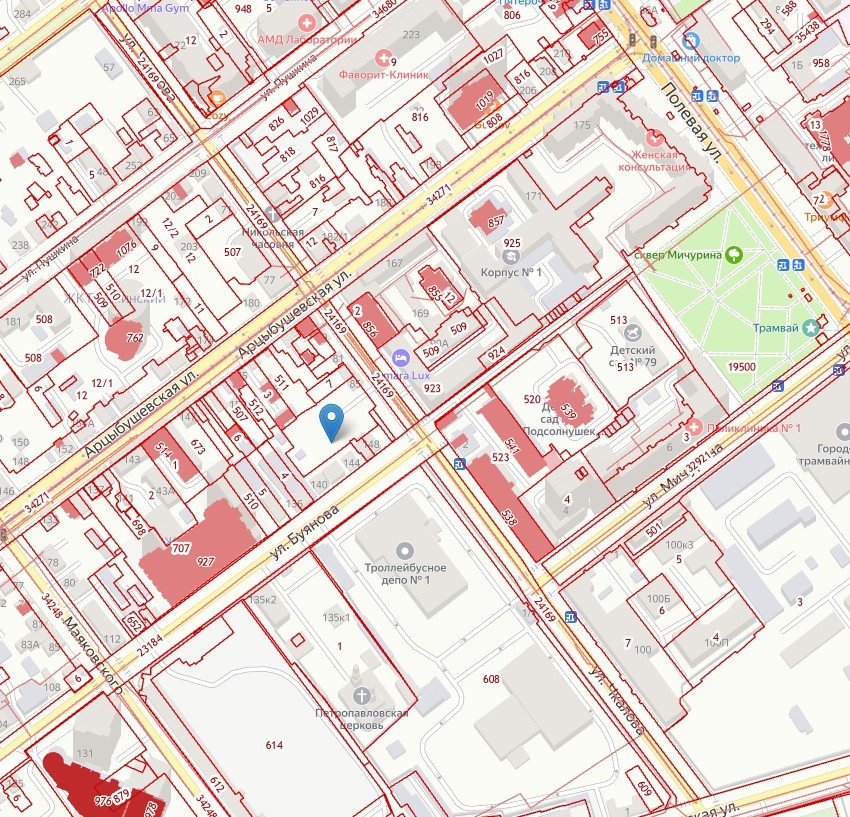 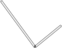 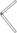 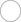 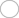 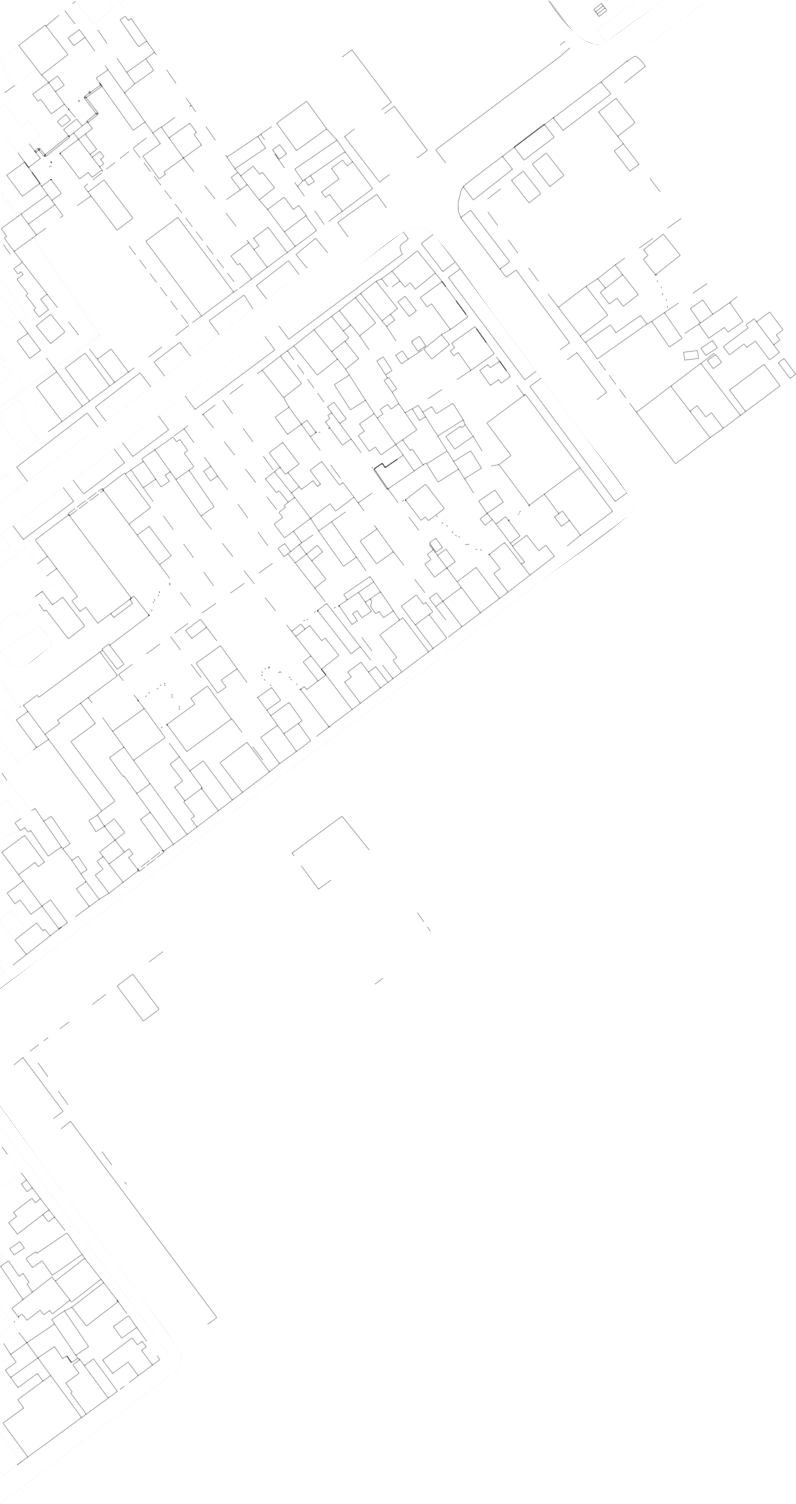 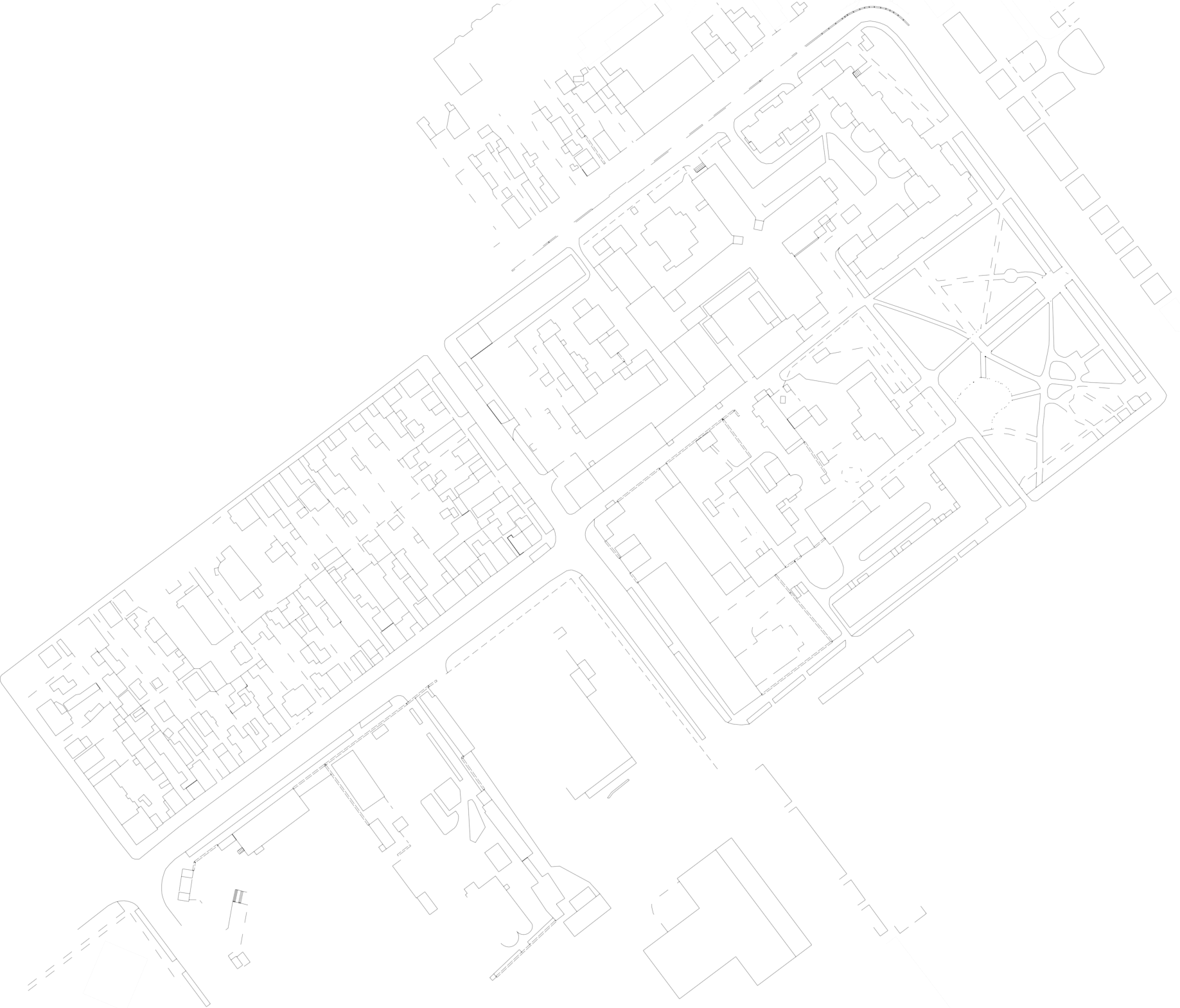 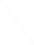 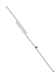 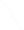 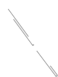 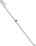 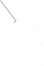 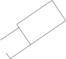 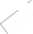 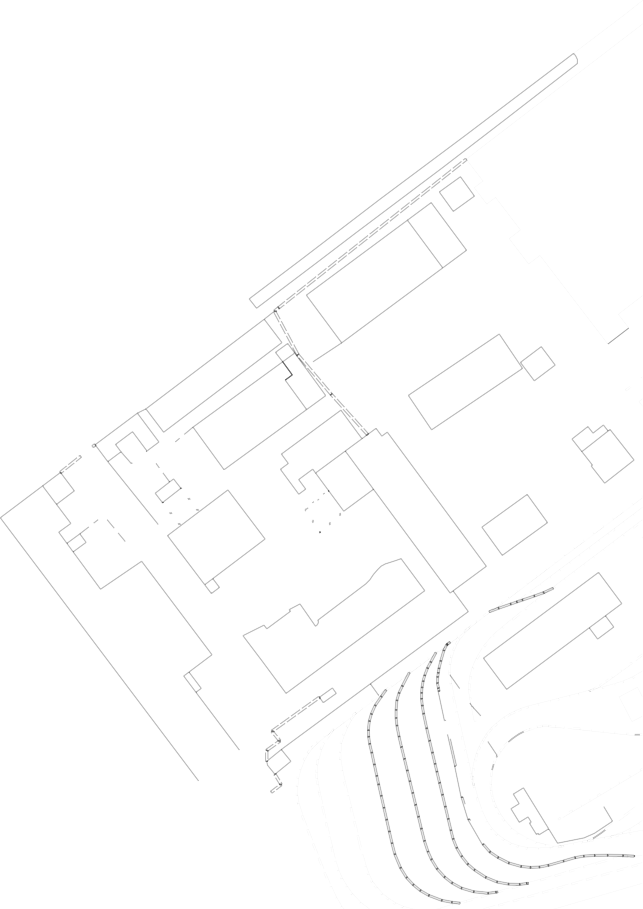 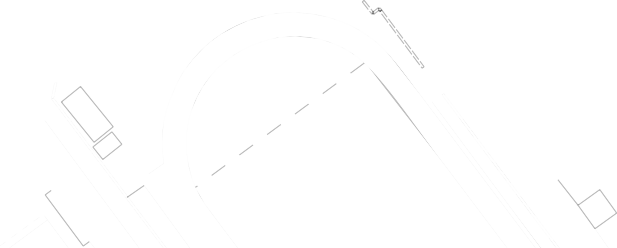 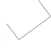 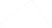 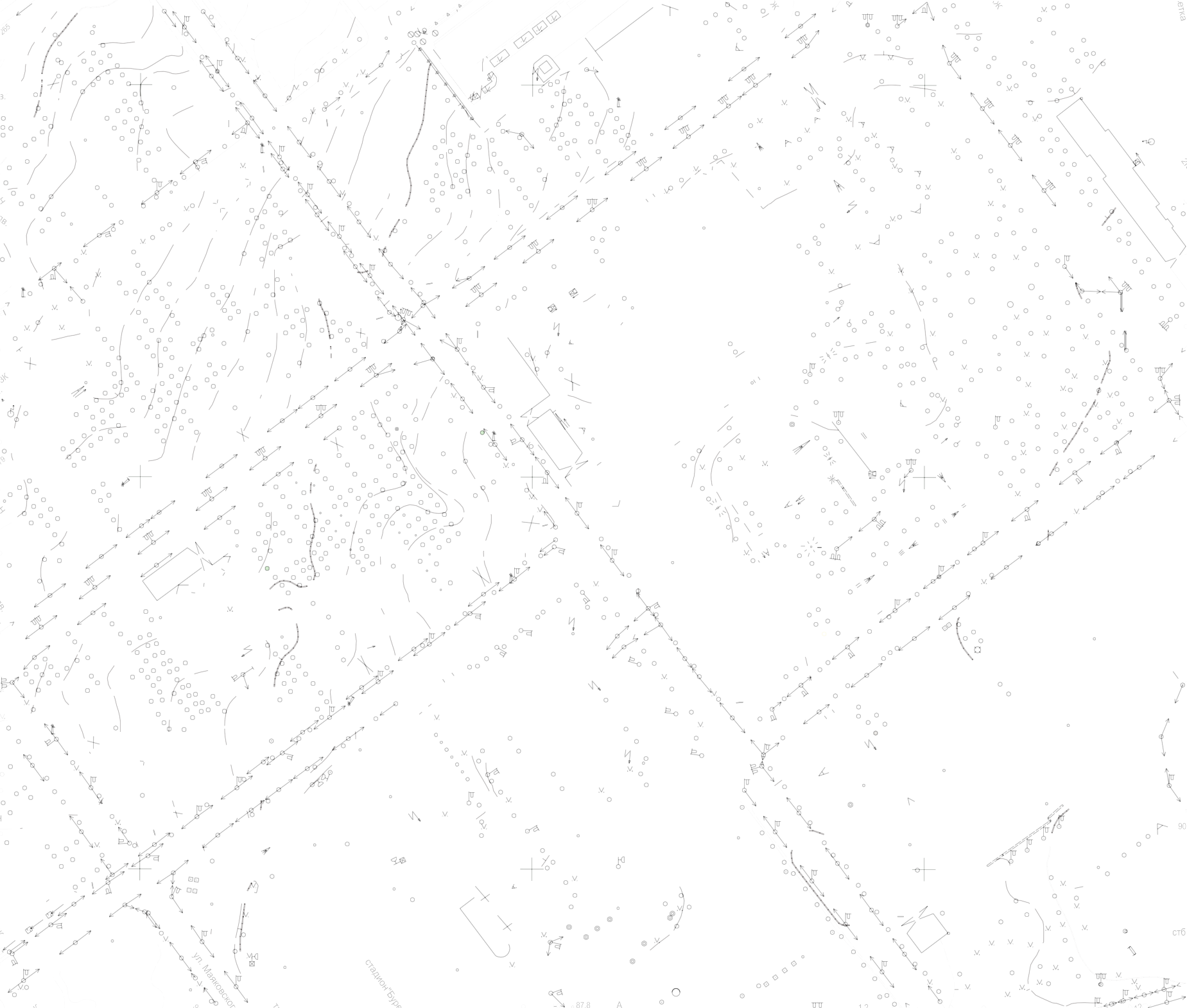 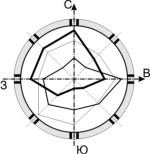 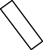 М	88.780.3 стр.пл.	стб.83.6	б.тр.	разв.	88.3	Н81.6	стб.	ог.86.7	Н ННН	ог.	ог.	86.9	89.6ог.	Н	Н  Н	89.1М	Н	82.6	83.8	Н	М81.1	дв.	дв.	Н	88.4	МН	Н	89.62.285.3	М	КН	81.7	дв.	Н	М	89.4Н Н	Н	М	89.6	К2.2	81.2		Н			Н		Мб.тр. ог.   Н		84.4	дв.  М		Ндв.	89.3дв.	Н	НН	84.6ог.	ог. Н   Н	87.4	89.6Н	Астб.	90.1Н	Н	89.1ог.83.2	Н	б.тр.	Мог.	Н	ог.	Н	КН	дв.	86.7	89.8К81.9	Н   ог.	Н	85.3	90.289.2   М  МН	дв.	Ж	ог.	КН	М	дет.пл.М	дв.	Н дв.Н   дв.	Ж	т.	89.4дв.	88.3	90.1ог.	дв.	Ж	дв.	адм.84.4	Н	Н	дв.	87.4	1.5	стб.81.7	83.9	Н	Н	б.тр.Н	86.1	дв.	89.9Н	Н Н	Н	дв.М	84.2	Н	Н	89.7дв.	82.9	Н	87.6	88.9Н	89.7Н	дв.	МК	стб.	Мдв.	стб.83.4	стб.	стб.84.8	дв.	87.4	90.1дв.	86.4	б.тр.	89.7Н	Н	б.тр.ог.	М	стб.дв.   Н	дв.	б.тр.дв.	Н	Н	Н	89.2дв.ог.	КН	б.тр.	89.486.1	87.4	стб.	АА	стб.Н	82.7	А	87.9	стб.	90.12КЖМ	89.7Н	КН	86.6	доска почетастб.	А	стб.	т.дв.	84.1б.тр.	88.2	88.7дв.	стб.	КН	86.3	К	А	89.7стб.	А	стб.	М	КН	стб.2КН  А	90.183.3	А2КН	85.9	стб.	стб.83.9	88.4	т.	стб.  стб.т.	т.т.	т.	стб.	стб.83.2	т.	т.	стб.	89.4	стб.	90.282.6	К	т.	88.6	А85.6	85.9	стб.	стб.	стб.83.9	К	стб.	стб.	стб.   89.9стб.	стб.стб.	стб.	стб.М	88.780.3 стр.пл.	стб.83.6	б.тр.	разв.	88.3	Н81.6	стб.	ог.86.7	Н ННН	ог.	ог.	86.9	89.6ог.	Н	Н  Н	89.1М	Н	82.6	83.8	Н	М81.1	дв.	дв.	Н	88.4	МН	Н	89.62.285.3	М	КН	81.7	дв.	Н	М	89.4Н Н	Н	М	89.6	К2.2	81.2		Н			Н		Мб.тр. ог.   Н		84.4	дв.  М		Ндв.	89.3дв.	Н	НН	84.6ог.	ог. Н   Н	87.4	89.6Н	Астб.	90.1Н	Н	89.1ог.83.2	Н	б.тр.	Мог.	Н	ог.	Н	КН	дв.	86.7	89.8К81.9	Н   ог.	Н	85.3	90.289.2   М  МН	дв.	Ж	ог.	КН	М	дет.пл.М	дв.	Н дв.Н   дв.	Ж	т.	89.4дв.	88.3	90.1ог.	дв.	Ж	дв.	адм.84.4	Н	Н	дв.	87.4	1.5	стб.81.7	83.9	Н	Н	б.тр.Н	86.1	дв.	89.9Н	Н Н	Н	дв.М	84.2	Н	Н	89.7дв.	82.9	Н	87.6	88.9Н	89.7Н	дв.	МК	стб.	Мдв.	стб.83.4	стб.	стб.84.8	дв.	87.4	90.1дв.	86.4	б.тр.	89.7Н	Н	б.тр.ог.	М	стб.дв.   Н	дв.	б.тр.дв.	Н	Н	Н	89.2дв.ог.	КН	б.тр.	89.486.1	87.4	стб.	АА	стб.Н	82.7	А	87.9	стб.	90.12КЖМ	89.7Н	КН	86.6	доска почетастб.	А	стб.	т.дв.	84.1б.тр.	88.2	88.7дв.	стб.	КН	86.3	К	А	89.7стб.	А	стб.	М	КН	стб.2КН  А	90.183.3	А2КН	85.9	стб.	стб.83.9	88.4	т.	стб.  стб.т.	т.т.	т.	стб.	стб.83.2	т.	т.	стб.	89.4	стб.	90.282.6	К	т.	88.6	А85.6	85.9	стб.	стб.	стб.83.9	К	стб.	стб.	стб.   89.9стб.	стб.стб.	стб.	стб.М	88.780.3 стр.пл.	стб.83.6	б.тр.	разв.	88.3	Н81.6	стб.	ог.86.7	Н ННН	ог.	ог.	86.9	89.6ог.	Н	Н  Н	89.1М	Н	82.6	83.8	Н	М81.1	дв.	дв.	Н	88.4	МН	Н	89.62.285.3	М	КН	81.7	дв.	Н	М	89.4Н Н	Н	М	89.6	К2.2	81.2		Н			Н		Мб.тр. ог.   Н		84.4	дв.  М		Ндв.	89.3дв.	Н	НН	84.6ог.	ог. Н   Н	87.4	89.6Н	Астб.	90.1Н	Н	89.1ог.83.2	Н	б.тр.	Мог.	Н	ог.	Н	КН	дв.	86.7	89.8К81.9	Н   ог.	Н	85.3	90.289.2   М  МН	дв.	Ж	ог.	КН	М	дет.пл.М	дв.	Н дв.Н   дв.	Ж	т.	89.4дв.	88.3	90.1ог.	дв.	Ж	дв.	адм.84.4	Н	Н	дв.	87.4	1.5	стб.81.7	83.9	Н	Н	б.тр.Н	86.1	дв.	89.9Н	Н Н	Н	дв.М	84.2	Н	Н	89.7дв.	82.9	Н	87.6	88.9Н	89.7Н	дв.	МК	стб.	Мдв.	стб.83.4	стб.	стб.84.8	дв.	87.4	90.1дв.	86.4	б.тр.	89.7Н	Н	б.тр.ог.	М	стб.дв.   Н	дв.	б.тр.дв.	Н	Н	Н	89.2дв.ог.	КН	б.тр.	89.486.1	87.4	стб.	АА	стб.Н	82.7	А	87.9	стб.	90.12КЖМ	89.7Н	КН	86.6	доска почетастб.	А	стб.	т.дв.	84.1б.тр.	88.2	88.7дв.	стб.	КН	86.3	К	А	89.7стб.	А	стб.	М	КН	стб.2КН  А	90.183.3	А2КН	85.9	стб.	стб.83.9	88.4	т.	стб.  стб.т.	т.т.	т.	стб.	стб.83.2	т.	т.	стб.	89.4	стб.	90.282.6	К	т.	88.6	А85.6	85.9	стб.	стб.	стб.83.9	К	стб.	стб.	стб.   89.9стб.	стб.стб.	стб.	стб.М	88.780.3 стр.пл.	стб.83.6	б.тр.	разв.	88.3	Н81.6	стб.	ог.86.7	Н ННН	ог.	ог.	86.9	89.6ог.	Н	Н  Н	89.1М	Н	82.6	83.8	Н	М81.1	дв.	дв.	Н	88.4	МН	Н	89.62.285.3	М	КН	81.7	дв.	Н	М	89.4Н Н	Н	М	89.6	К2.2	81.2		Н			Н		Мб.тр. ог.   Н		84.4	дв.  М		Ндв.	89.3дв.	Н	НН	84.6ог.	ог. Н   Н	87.4	89.6Н	Астб.	90.1Н	Н	89.1ог.83.2	Н	б.тр.	Мог.	Н	ог.	Н	КН	дв.	86.7	89.8К81.9	Н   ог.	Н	85.3	90.289.2   М  МН	дв.	Ж	ог.	КН	М	дет.пл.М	дв.	Н дв.Н   дв.	Ж	т.	89.4дв.	88.3	90.1ог.	дв.	Ж	дв.	адм.84.4	Н	Н	дв.	87.4	1.5	стб.81.7	83.9	Н	Н	б.тр.Н	86.1	дв.	89.9Н	Н Н	Н	дв.М	84.2	Н	Н	89.7дв.	82.9	Н	87.6	88.9Н	89.7Н	дв.	МК	стб.	Мдв.	стб.83.4	стб.	стб.84.8	дв.	87.4	90.1дв.	86.4	б.тр.	89.7Н	Н	б.тр.ог.	М	стб.дв.   Н	дв.	б.тр.дв.	Н	Н	Н	89.2дв.ог.	КН	б.тр.	89.486.1	87.4	стб.	АА	стб.Н	82.7	А	87.9	стб.	90.12КЖМ	89.7Н	КН	86.6	доска почетастб.	А	стб.	т.дв.	84.1б.тр.	88.2	88.7дв.	стб.	КН	86.3	К	А	89.7стб.	А	стб.	М	КН	стб.2КН  А	90.183.3	А2КН	85.9	стб.	стб.83.9	88.4	т.	стб.  стб.т.	т.т.	т.	стб.	стб.83.2	т.	т.	стб.	89.4	стб.	90.282.6	К	т.	88.6	А85.6	85.9	стб.	стб.	стб.83.9	К	стб.	стб.	стб.   89.9стб.	стб.стб.	стб.	стб.М	88.780.3 стр.пл.	стб.83.6	б.тр.	разв.	88.3	Н81.6	стб.	ог.86.7	Н ННН	ог.	ог.	86.9	89.6ог.	Н	Н  Н	89.1М	Н	82.6	83.8	Н	М81.1	дв.	дв.	Н	88.4	МН	Н	89.62.285.3	М	КН	81.7	дв.	Н	М	89.4Н Н	Н	М	89.6	К2.2	81.2		Н			Н		Мб.тр. ог.   Н		84.4	дв.  М		Ндв.	89.3дв.	Н	НН	84.6ог.	ог. Н   Н	87.4	89.6Н	Астб.	90.1Н	Н	89.1ог.83.2	Н	б.тр.	Мог.	Н	ог.	Н	КН	дв.	86.7	89.8К81.9	Н   ог.	Н	85.3	90.289.2   М  МН	дв.	Ж	ог.	КН	М	дет.пл.М	дв.	Н дв.Н   дв.	Ж	т.	89.4дв.	88.3	90.1ог.	дв.	Ж	дв.	адм.84.4	Н	Н	дв.	87.4	1.5	стб.81.7	83.9	Н	Н	б.тр.Н	86.1	дв.	89.9Н	Н Н	Н	дв.М	84.2	Н	Н	89.7дв.	82.9	Н	87.6	88.9Н	89.7Н	дв.	МК	стб.	Мдв.	стб.83.4	стб.	стб.84.8	дв.	87.4	90.1дв.	86.4	б.тр.	89.7Н	Н	б.тр.ог.	М	стб.дв.   Н	дв.	б.тр.дв.	Н	Н	Н	89.2дв.ог.	КН	б.тр.	89.486.1	87.4	стб.	АА	стб.Н	82.7	А	87.9	стб.	90.12КЖМ	89.7Н	КН	86.6	доска почетастб.	А	стб.	т.дв.	84.1б.тр.	88.2	88.7дв.	стб.	КН	86.3	К	А	89.7стб.	А	стб.	М	КН	стб.2КН  А	90.183.3	А2КН	85.9	стб.	стб.83.9	88.4	т.	стб.  стб.т.	т.т.	т.	стб.	стб.83.2	т.	т.	стб.	89.4	стб.	90.282.6	К	т.	88.6	А85.6	85.9	стб.	стб.	стб.83.9	К	стб.	стб.	стб.   89.9стб.	стб.стб.	стб.	стб.М	88.780.3 стр.пл.	стб.83.6	б.тр.	разв.	88.3	Н81.6	стб.	ог.86.7	Н ННН	ог.	ог.	86.9	89.6ог.	Н	Н  Н	89.1М	Н	82.6	83.8	Н	М81.1	дв.	дв.	Н	88.4	МН	Н	89.62.285.3	М	КН	81.7	дв.	Н	М	89.4Н Н	Н	М	89.6	К2.2	81.2		Н			Н		Мб.тр. ог.   Н		84.4	дв.  М		Ндв.	89.3дв.	Н	НН	84.6ог.	ог. Н   Н	87.4	89.6Н	Астб.	90.1Н	Н	89.1ог.83.2	Н	б.тр.	Мог.	Н	ог.	Н	КН	дв.	86.7	89.8К81.9	Н   ог.	Н	85.3	90.289.2   М  МН	дв.	Ж	ог.	КН	М	дет.пл.М	дв.	Н дв.Н   дв.	Ж	т.	89.4дв.	88.3	90.1ог.	дв.	Ж	дв.	адм.84.4	Н	Н	дв.	87.4	1.5	стб.81.7	83.9	Н	Н	б.тр.Н	86.1	дв.	89.9Н	Н Н	Н	дв.М	84.2	Н	Н	89.7дв.	82.9	Н	87.6	88.9Н	89.7Н	дв.	МК	стб.	Мдв.	стб.83.4	стб.	стб.84.8	дв.	87.4	90.1дв.	86.4	б.тр.	89.7Н	Н	б.тр.ог.	М	стб.дв.   Н	дв.	б.тр.дв.	Н	Н	Н	89.2дв.ог.	КН	б.тр.	89.486.1	87.4	стб.	АА	стб.Н	82.7	А	87.9	стб.	90.12КЖМ	89.7Н	КН	86.6	доска почетастб.	А	стб.	т.дв.	84.1б.тр.	88.2	88.7дв.	стб.	КН	86.3	К	А	89.7стб.	А	стб.	М	КН	стб.2КН  А	90.183.3	А2КН	85.9	стб.	стб.83.9	88.4	т.	стб.  стб.т.	т.т.	т.	стб.	стб.83.2	т.	т.	стб.	89.4	стб.	90.282.6	К	т.	88.6	А85.6	85.9	стб.	стб.	стб.83.9	К	стб.	стб.	стб.   89.9стб.	стб.стб.	стб.	стб.М	88.780.3 стр.пл.	стб.83.6	б.тр.	разв.	88.3	Н81.6	стб.	ог.86.7	Н ННН	ог.	ог.	86.9	89.6ог.	Н	Н  Н	89.1М	Н	82.6	83.8	Н	М81.1	дв.	дв.	Н	88.4	МН	Н	89.62.285.3	М	КН	81.7	дв.	Н	М	89.4Н Н	Н	М	89.6	К2.2	81.2		Н			Н		Мб.тр. ог.   Н		84.4	дв.  М		Ндв.	89.3дв.	Н	НН	84.6ог.	ог. Н   Н	87.4	89.6Н	Астб.	90.1Н	Н	89.1ог.83.2	Н	б.тр.	Мог.	Н	ог.	Н	КН	дв.	86.7	89.8К81.9	Н   ог.	Н	85.3	90.289.2   М  МН	дв.	Ж	ог.	КН	М	дет.пл.М	дв.	Н дв.Н   дв.	Ж	т.	89.4дв.	88.3	90.1ог.	дв.	Ж	дв.	адм.84.4	Н	Н	дв.	87.4	1.5	стб.81.7	83.9	Н	Н	б.тр.Н	86.1	дв.	89.9Н	Н Н	Н	дв.М	84.2	Н	Н	89.7дв.	82.9	Н	87.6	88.9Н	89.7Н	дв.	МК	стб.	Мдв.	стб.83.4	стб.	стб.84.8	дв.	87.4	90.1дв.	86.4	б.тр.	89.7Н	Н	б.тр.ог.	М	стб.дв.   Н	дв.	б.тр.дв.	Н	Н	Н	89.2дв.ог.	КН	б.тр.	89.486.1	87.4	стб.	АА	стб.Н	82.7	А	87.9	стб.	90.12КЖМ	89.7Н	КН	86.6	доска почетастб.	А	стб.	т.дв.	84.1б.тр.	88.2	88.7дв.	стб.	КН	86.3	К	А	89.7стб.	А	стб.	М	КН	стб.2КН  А	90.183.3	А2КН	85.9	стб.	стб.83.9	88.4	т.	стб.  стб.т.	т.т.	т.	стб.	стб.83.2	т.	т.	стб.	89.4	стб.	90.282.6	К	т.	88.6	А85.6	85.9	стб.	стб.	стб.83.9	К	стб.	стб.	стб.   89.9стб.	стб.стб.	стб.	стб.М	88.780.3 стр.пл.	стб.83.6	б.тр.	разв.	88.3	Н81.6	стб.	ог.86.7	Н ННН	ог.	ог.	86.9	89.6ог.	Н	Н  Н	89.1М	Н	82.6	83.8	Н	М81.1	дв.	дв.	Н	88.4	МН	Н	89.62.285.3	М	КН	81.7	дв.	Н	М	89.4Н Н	Н	М	89.6	К2.2	81.2		Н			Н		Мб.тр. ог.   Н		84.4	дв.  М		Ндв.	89.3дв.	Н	НН	84.6ог.	ог. Н   Н	87.4	89.6Н	Астб.	90.1Н	Н	89.1ог.83.2	Н	б.тр.	Мог.	Н	ог.	Н	КН	дв.	86.7	89.8К81.9	Н   ог.	Н	85.3	90.289.2   М  МН	дв.	Ж	ог.	КН	М	дет.пл.М	дв.	Н дв.Н   дв.	Ж	т.	89.4дв.	88.3	90.1ог.	дв.	Ж	дв.	адм.84.4	Н	Н	дв.	87.4	1.5	стб.81.7	83.9	Н	Н	б.тр.Н	86.1	дв.	89.9Н	Н Н	Н	дв.М	84.2	Н	Н	89.7дв.	82.9	Н	87.6	88.9Н	89.7Н	дв.	МК	стб.	Мдв.	стб.83.4	стб.	стб.84.8	дв.	87.4	90.1дв.	86.4	б.тр.	89.7Н	Н	б.тр.ог.	М	стб.дв.   Н	дв.	б.тр.дв.	Н	Н	Н	89.2дв.ог.	КН	б.тр.	89.486.1	87.4	стб.	АА	стб.Н	82.7	А	87.9	стб.	90.12КЖМ	89.7Н	КН	86.6	доска почетастб.	А	стб.	т.дв.	84.1б.тр.	88.2	88.7дв.	стб.	КН	86.3	К	А	89.7стб.	А	стб.	М	КН	стб.2КН  А	90.183.3	А2КН	85.9	стб.	стб.83.9	88.4	т.	стб.  стб.т.	т.т.	т.	стб.	стб.83.2	т.	т.	стб.	89.4	стб.	90.282.6	К	т.	88.6	А85.6	85.9	стб.	стб.	стб.83.9	К	стб.	стб.	стб.   89.9стб.	стб.стб.	стб.	стб.М	88.780.3 стр.пл.	стб.83.6	б.тр.	разв.	88.3	Н81.6	стб.	ог.86.7	Н ННН	ог.	ог.	86.9	89.6ог.	Н	Н  Н	89.1М	Н	82.6	83.8	Н	М81.1	дв.	дв.	Н	88.4	МН	Н	89.62.285.3	М	КН	81.7	дв.	Н	М	89.4Н Н	Н	М	89.6	К2.2	81.2		Н			Н		Мб.тр. ог.   Н		84.4	дв.  М		Ндв.	89.3дв.	Н	НН	84.6ог.	ог. Н   Н	87.4	89.6Н	Астб.	90.1Н	Н	89.1ог.83.2	Н	б.тр.	Мог.	Н	ог.	Н	КН	дв.	86.7	89.8К81.9	Н   ог.	Н	85.3	90.289.2   М  МН	дв.	Ж	ог.	КН	М	дет.пл.М	дв.	Н дв.Н   дв.	Ж	т.	89.4дв.	88.3	90.1ог.	дв.	Ж	дв.	адм.84.4	Н	Н	дв.	87.4	1.5	стб.81.7	83.9	Н	Н	б.тр.Н	86.1	дв.	89.9Н	Н Н	Н	дв.М	84.2	Н	Н	89.7дв.	82.9	Н	87.6	88.9Н	89.7Н	дв.	МК	стб.	Мдв.	стб.83.4	стб.	стб.84.8	дв.	87.4	90.1дв.	86.4	б.тр.	89.7Н	Н	б.тр.ог.	М	стб.дв.   Н	дв.	б.тр.дв.	Н	Н	Н	89.2дв.ог.	КН	б.тр.	89.486.1	87.4	стб.	АА	стб.Н	82.7	А	87.9	стб.	90.12КЖМ	89.7Н	КН	86.6	доска почетастб.	А	стб.	т.дв.	84.1б.тр.	88.2	88.7дв.	стб.	КН	86.3	К	А	89.7стб.	А	стб.	М	КН	стб.2КН  А	90.183.3	А2КН	85.9	стб.	стб.83.9	88.4	т.	стб.  стб.т.	т.т.	т.	стб.	стб.83.2	т.	т.	стб.	89.4	стб.	90.282.6	К	т.	88.6	А85.6	85.9	стб.	стб.	стб.83.9	К	стб.	стб.	стб.   89.9стб.	стб.стб.	стб.	стб.М	88.780.3 стр.пл.	стб.83.6	б.тр.	разв.	88.3	Н81.6	стб.	ог.86.7	Н ННН	ог.	ог.	86.9	89.6ог.	Н	Н  Н	89.1М	Н	82.6	83.8	Н	М81.1	дв.	дв.	Н	88.4	МН	Н	89.62.285.3	М	КН	81.7	дв.	Н	М	89.4Н Н	Н	М	89.6	К2.2	81.2		Н			Н		Мб.тр. ог.   Н		84.4	дв.  М		Ндв.	89.3дв.	Н	НН	84.6ог.	ог. Н   Н	87.4	89.6Н	Астб.	90.1Н	Н	89.1ог.83.2	Н	б.тр.	Мог.	Н	ог.	Н	КН	дв.	86.7	89.8К81.9	Н   ог.	Н	85.3	90.289.2   М  МН	дв.	Ж	ог.	КН	М	дет.пл.М	дв.	Н дв.Н   дв.	Ж	т.	89.4дв.	88.3	90.1ог.	дв.	Ж	дв.	адм.84.4	Н	Н	дв.	87.4	1.5	стб.81.7	83.9	Н	Н	б.тр.Н	86.1	дв.	89.9Н	Н Н	Н	дв.М	84.2	Н	Н	89.7дв.	82.9	Н	87.6	88.9Н	89.7Н	дв.	МК	стб.	Мдв.	стб.83.4	стб.	стб.84.8	дв.	87.4	90.1дв.	86.4	б.тр.	89.7Н	Н	б.тр.ог.	М	стб.дв.   Н	дв.	б.тр.дв.	Н	Н	Н	89.2дв.ог.	КН	б.тр.	89.486.1	87.4	стб.	АА	стб.Н	82.7	А	87.9	стб.	90.12КЖМ	89.7Н	КН	86.6	доска почетастб.	А	стб.	т.дв.	84.1б.тр.	88.2	88.7дв.	стб.	КН	86.3	К	А	89.7стб.	А	стб.	М	КН	стб.2КН  А	90.183.3	А2КН	85.9	стб.	стб.83.9	88.4	т.	стб.  стб.т.	т.т.	т.	стб.	стб.83.2	т.	т.	стб.	89.4	стб.	90.282.6	К	т.	88.6	А85.6	85.9	стб.	стб.	стб.83.9	К	стб.	стб.	стб.   89.9стб.	стб.стб.	стб.	стб.М	88.780.3 стр.пл.	стб.83.6	б.тр.	разв.	88.3	Н81.6	стб.	ог.86.7	Н ННН	ог.	ог.	86.9	89.6ог.	Н	Н  Н	89.1М	Н	82.6	83.8	Н	М81.1	дв.	дв.	Н	88.4	МН	Н	89.62.285.3	М	КН	81.7	дв.	Н	М	89.4Н Н	Н	М	89.6	К2.2	81.2		Н			Н		Мб.тр. ог.   Н		84.4	дв.  М		Ндв.	89.3дв.	Н	НН	84.6ог.	ог. Н   Н	87.4	89.6Н	Астб.	90.1Н	Н	89.1ог.83.2	Н	б.тр.	Мог.	Н	ог.	Н	КН	дв.	86.7	89.8К81.9	Н   ог.	Н	85.3	90.289.2   М  МН	дв.	Ж	ог.	КН	М	дет.пл.М	дв.	Н дв.Н   дв.	Ж	т.	89.4дв.	88.3	90.1ог.	дв.	Ж	дв.	адм.84.4	Н	Н	дв.	87.4	1.5	стб.81.7	83.9	Н	Н	б.тр.Н	86.1	дв.	89.9Н	Н Н	Н	дв.М	84.2	Н	Н	89.7дв.	82.9	Н	87.6	88.9Н	89.7Н	дв.	МК	стб.	Мдв.	стб.83.4	стб.	стб.84.8	дв.	87.4	90.1дв.	86.4	б.тр.	89.7Н	Н	б.тр.ог.	М	стб.дв.   Н	дв.	б.тр.дв.	Н	Н	Н	89.2дв.ог.	КН	б.тр.	89.486.1	87.4	стб.	АА	стб.Н	82.7	А	87.9	стб.	90.12КЖМ	89.7Н	КН	86.6	доска почетастб.	А	стб.	т.дв.	84.1б.тр.	88.2	88.7дв.	стб.	КН	86.3	К	А	89.7стб.	А	стб.	М	КН	стб.2КН  А	90.183.3	А2КН	85.9	стб.	стб.83.9	88.4	т.	стб.  стб.т.	т.т.	т.	стб.	стб.83.2	т.	т.	стб.	89.4	стб.	90.282.6	К	т.	88.6	А85.6	85.9	стб.	стб.	стб.83.9	К	стб.	стб.	стб.   89.9стб.	стб.стб.	стб.	стб.24.04.2021/ПЗО - Р124.04.2021/ПЗО - Р124.04.2021/ПЗО - Р124.04.2021/ПЗО - Р124.04.2021/ПЗО - Р124.04.2021/ПЗО - Р124.04.2021/ПЗО - Р124.04.2021/ПЗО - Р1Проект зоны охраны объекта культурного наследия (памятника истории и культуры) регионального значения «Соколовская богадельня с домовой церковью святых апостолов Иакова и Иоанна» расположенного по адресу г. Самара,ул. Мичурина, 2/Чкалова, 98 литеры А, А2, режимов использования земель и требований к градостроительным регламентам в границах данных зонПроект зоны охраны объекта культурного наследия (памятника истории и культуры) регионального значения «Соколовская богадельня с домовой церковью святых апостолов Иакова и Иоанна» расположенного по адресу г. Самара,ул. Мичурина, 2/Чкалова, 98 литеры А, А2, режимов использования земель и требований к градостроительным регламентам в границах данных зонПроект зоны охраны объекта культурного наследия (памятника истории и культуры) регионального значения «Соколовская богадельня с домовой церковью святых апостолов Иакова и Иоанна» расположенного по адресу г. Самара,ул. Мичурина, 2/Чкалова, 98 литеры А, А2, режимов использования земель и требований к градостроительным регламентам в границах данных зонПроект зоны охраны объекта культурного наследия (памятника истории и культуры) регионального значения «Соколовская богадельня с домовой церковью святых апостолов Иакова и Иоанна» расположенного по адресу г. Самара,ул. Мичурина, 2/Чкалова, 98 литеры А, А2, режимов использования земель и требований к градостроительным регламентам в границах данных зонПроект зоны охраны объекта культурного наследия (памятника истории и культуры) регионального значения «Соколовская богадельня с домовой церковью святых апостолов Иакова и Иоанна» расположенного по адресу г. Самара,ул. Мичурина, 2/Чкалова, 98 литеры А, А2, режимов использования земель и требований к градостроительным регламентам в границах данных зонПроект зоны охраны объекта культурного наследия (памятника истории и культуры) регионального значения «Соколовская богадельня с домовой церковью святых апостолов Иакова и Иоанна» расположенного по адресу г. Самара,ул. Мичурина, 2/Чкалова, 98 литеры А, А2, режимов использования земель и требований к градостроительным регламентам в границах данных зонПроект зоны охраны объекта культурного наследия (памятника истории и культуры) регионального значения «Соколовская богадельня с домовой церковью святых апостолов Иакова и Иоанна» расположенного по адресу г. Самара,ул. Мичурина, 2/Чкалова, 98 литеры А, А2, режимов использования земель и требований к градостроительным регламентам в границах данных зонПроект зоны охраны объекта культурного наследия (памятника истории и культуры) регионального значения «Соколовская богадельня с домовой церковью святых апостолов Иакова и Иоанна» расположенного по адресу г. Самара,ул. Мичурина, 2/Чкалова, 98 литеры А, А2, режимов использования земель и требований к градостроительным регламентам в границах данных зонИзм.Кол.уч.Лист№ док.ПодписьДатаПроект зоны охраны объекта культурного наследия (памятника истории и культуры) регионального значения «Соколовская богадельня с домовой церковью святых апостолов Иакова и Иоанна» расположенного по адресу г. Самара,ул. Мичурина, 2/Чкалова, 98 литеры А, А2, режимов использования земель и требований к градостроительным регламентам в границах данных зонПроект зоны охраны объекта культурного наследия (памятника истории и культуры) регионального значения «Соколовская богадельня с домовой церковью святых апостолов Иакова и Иоанна» расположенного по адресу г. Самара,ул. Мичурина, 2/Чкалова, 98 литеры А, А2, режимов использования земель и требований к градостроительным регламентам в границах данных зонПроект зоны охраны объекта культурного наследия (памятника истории и культуры) регионального значения «Соколовская богадельня с домовой церковью святых апостолов Иакова и Иоанна» расположенного по адресу г. Самара,ул. Мичурина, 2/Чкалова, 98 литеры А, А2, режимов использования земель и требований к градостроительным регламентам в границах данных зонПроект зоны охраны объекта культурного наследия (памятника истории и культуры) регионального значения «Соколовская богадельня с домовой церковью святых апостолов Иакова и Иоанна» расположенного по адресу г. Самара,ул. Мичурина, 2/Чкалова, 98 литеры А, А2, режимов использования земель и требований к градостроительным регламентам в границах данных зонГАП.ГАП.ВавилонскаяВавилонскаяРаздел 1: «Предварительные работы»СтадияЛистЛистовАрхитектор.Архитектор.Раздел 1: «Предварительные работы»П33Раздел 1: «Предварительные работы»П33Геоподосновы, используемые в работеООО ВиП ПроектООО ВиП ПроектООО ВиП ПроектГеоподосновы, используемые в работеООО ВиП ПроектООО ВиП ПроектООО ВиП ПроектГеоподосновы, используемые в работеООО ВиП ПроектООО ВиП ПроектООО ВиП Проект